Weekly Calendar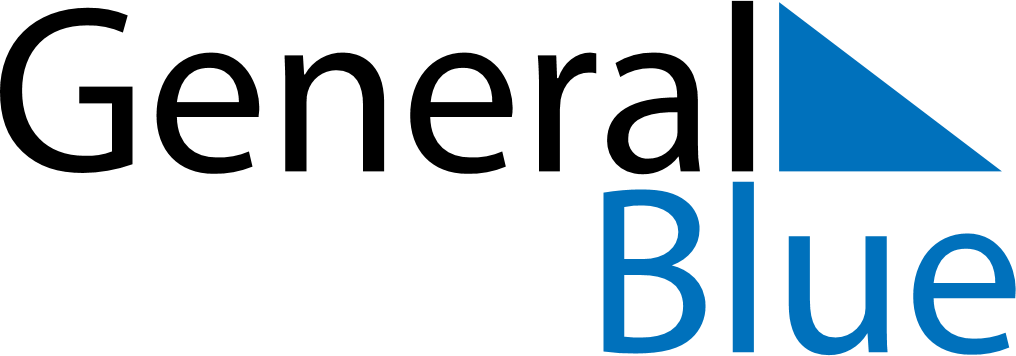 September 22, 2025 - September 28, 2025Weekly CalendarSeptember 22, 2025 - September 28, 2025MondaySep 22TuesdaySep 23WednesdaySep 24ThursdaySep 25FridaySep 26SaturdaySep 27SundaySep 28MY NOTES